Posłuchaj przeczytanego tekstu.Dorysuj czego brakuje. Ćw. koncentracji uwagi.Powiedz co dorysowałeś/aś.  Ćw. rozwijania słownika.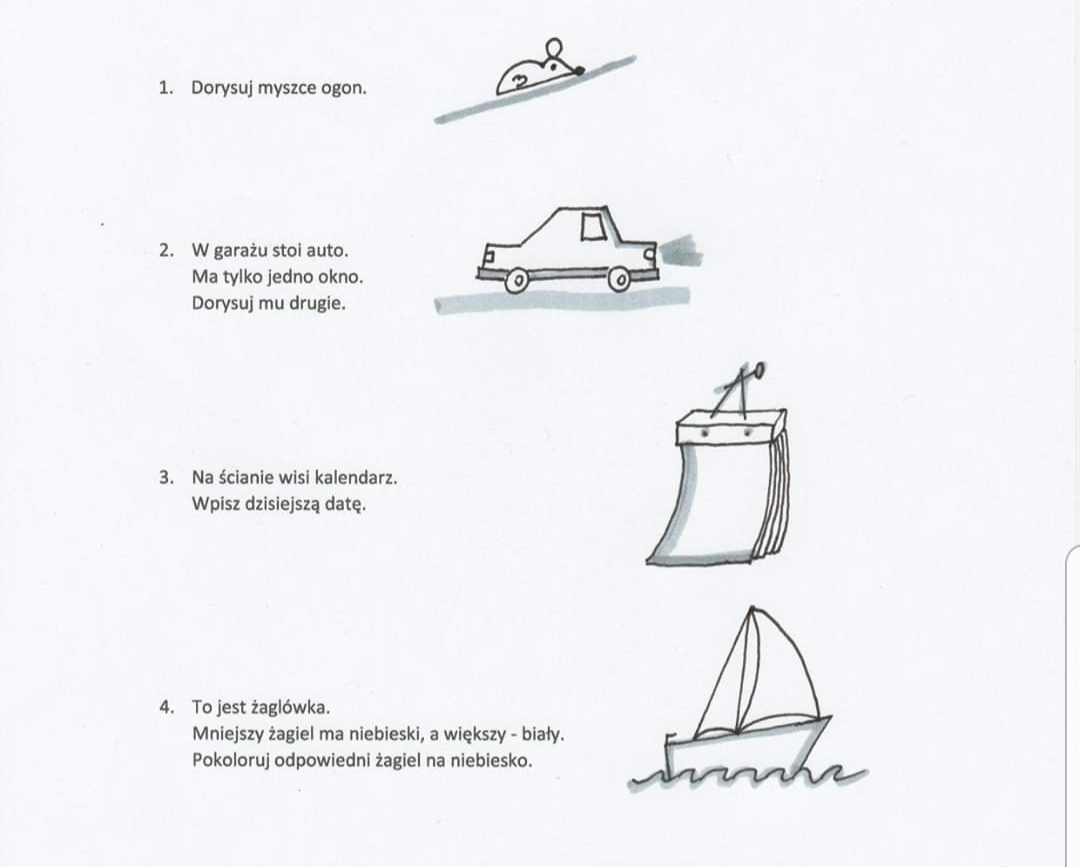 